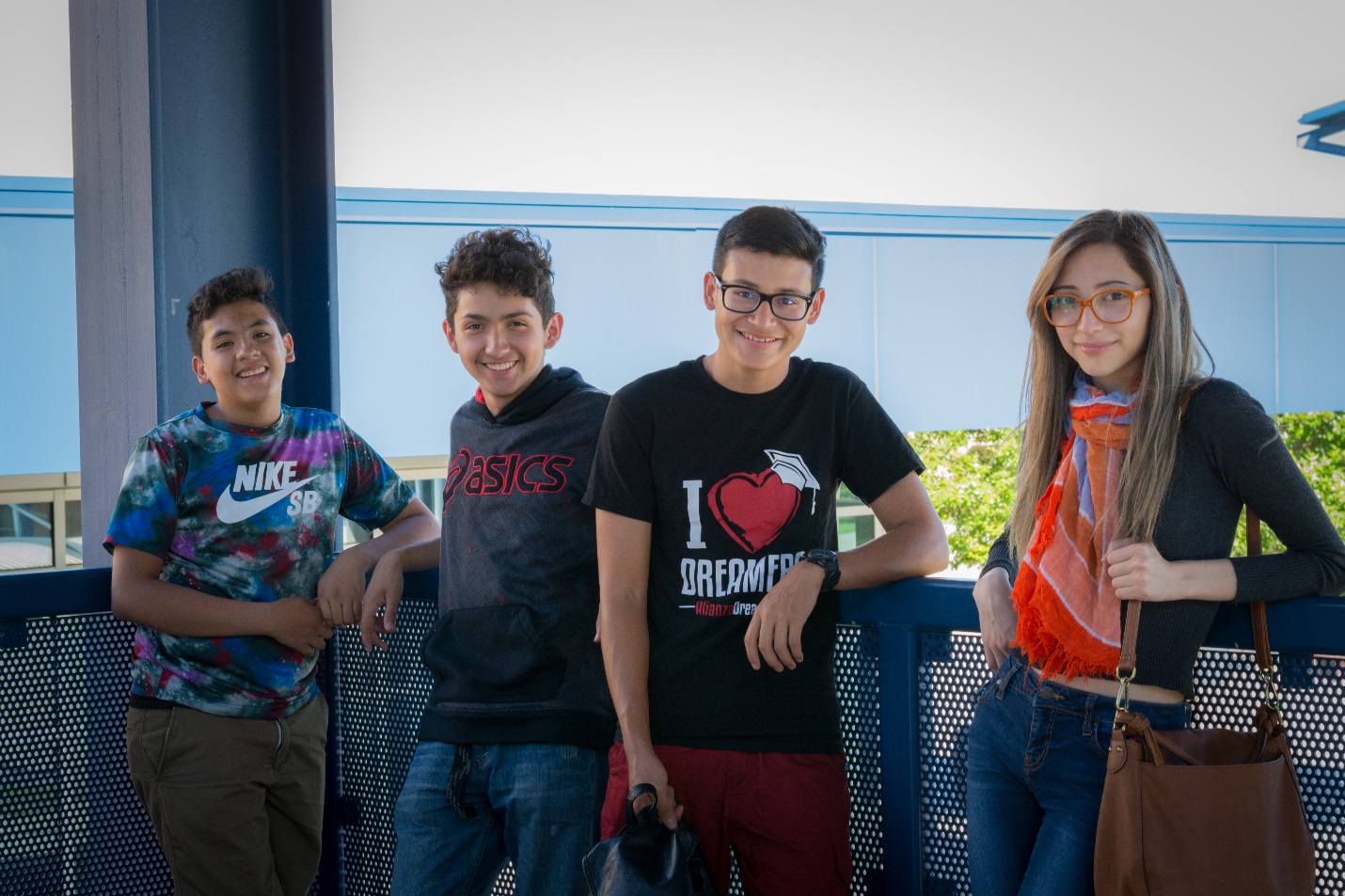 Online DREAMER ResourcesCalifornia Dream Act ApplicationThe application used by undocumented students who meet AB 540 criteria to determine eligibility for state, and college-sponsored financial aid including grants, loans and the Board of Governors Fee Waiver (BOG) at Cal Grant eligible institutions.www.caldreamact.org/California Dream Act – Steps to ApplyE4FC has put together a series of helpful tools to ensure students don’t miss any steps in applying for and receiving state financial aid.http://www.e4fc.org/stepstoolstoapply.html	Educators for Fair Consideration (E4FC)E4FC empowers undocumented young people to achieve educational and career goals through personal, institutional and policy transformation. E4FC offers direct support, leadership and career development, community outreach, education, creative expression and advocacy.http://e4fc.org/ My Undocumented Life BlogUp-to-date information and resources for undocumented immigrants, including scholarship opportunities , strategies for navigating the educational system, information on how to apply for DACA/Advance Parole, news on DAPA and much more.https://mydocumentedlife.org/ University of California – Undocumented Student Resource CentersThe University of California has a range of campus resources to help undocumented students. Each campus has staff and faculty members who can help students find academic, financial, legal, health and social support both on and off campus.http://undoc.universityofcalifornia.edu/campus-support.html California State University – Resources for Undocumented StudentsAs a leader in higher education, the 23-campus California State University is committed to ensuring academic opportunities are available to all the state’s students, regardless of citizenship status. If you are an undocumented student, there are many resources available to you – from grants, loans and scholarships to legal and campus support services.https://www2.calstate.edu/attend/student-services/resources-for-undocumented-students California Community Colleges Chancellor’s OfficeProvides information for students and colleges on immigration policies related to the current administration in Washington, D.C.http://www.cccco.edu/ResourcesforUndocumentedStudents.aspx United We DreamUnited We Dream (UWD) is the largest immigrant youth-led organization in the nation – made up of over 100,000 immigrant youth and allies and 55 affiliate organizations in 26 states. Provides free subscriptions, education and research materials and toolboxes for educators.https://unitedwedream.org/ National Immigration Law CenterLeading organization dedicated to defending and advancing rights of low-income migrants. Services include impact litigation, policy analysis and advocacy, strategic communications and FREE “Know-Your-Rights” cards.https://www.nilc.org/ Mexican American Legal Defense and Educational FundMALDEF promotes social change through advocacy, communications, community education and litigation in the areas of education, employment, immigrant rights and political access.http://www.maldef.org/index.html 